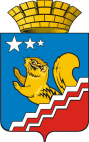 Свердловская областьГЛАВА ВОЛЧАНСКОГО ГОРОДСКОГО ОКРУГАпостановление22.03.2024 года                                                                                                                           № 138г. ВолчанскО внесении изменений в постановление главы Волчанского городского округа от 20.03.2014 года № 200 «О создании Координационного совета по развитию малого и среднего предпринимательства в Волчанском городском округе» В соответствии с  Федеральным законом от 06 октября 2003 года                        № 131-ФЗ «Об общих принципах организации местного самоуправления в Российской Федерации», Федерального закона от  24 июля 2007 года № 209-ФЗ «О развитии малого и среднего предпринимательства в Российской Федерации», Законом Свердловской области от 04 февраля 2008 года № 10-ОЗ «О развитии малого и среднего предпринимательства в Свердловской области», руководствуясь Уставом Волчанского городского округа, в связи с изменением кадрового состава,ПОСТАНОВЛЯЮ:Внести изменения в постановление главы Волчанского городского округа от 20.03.2014 года № 200 «О создании Координационного совета по развитию малого и среднего предпринимательства в Волчанском городском округе» (в редакции постановлений главы Волчанского городского округа                  от 28.07.2015 года № 553, от 22.08.2022 года № 314, от  27.09.2022 № 376, от 13.12.2022 года № 532), утвердив состав Координационного совета по инвестициям и развитию предпринимательства в Волчанском городском округе в новой редакции (прилагается).Опубликовать настоящее постановление в информационном бюллетене «Муниципальный Вестник» и разместить на официальном сайте Волчанского городского округа в сети Интернет http://volchansk-adm.ru/.Контроль за исполнением настоящего постановления возложить на заместителя главы Волчанского городского округа  Бородулину И.В.Глава городского округа	                                                      О.В.АдельфинскаяУТВЕРЖДЕНпостановлением главы Волчанского городского округаот 22.03.2024 года  № 138СОСТАВ КООРДИНАЦИОННОГО СОВЕТА ПО ИНВЕСТИЦИЯМ И РАЗВИТИЮ ПРЕДПРИНИМАТЕЛЬСТВА В ВОЛЧАНСКОМ ГОРОДСКОМ ОКРУГЕАДЕЛЬФИНСКАЯОльга Валерьевна- глава Волчанского городского округа, председатель Координационного совета;ШИШИНВалерий Егорович- индивидуальный предприниматель, заместитель председателя Координационного совета (по согласованию);РОЙДЮлия Андреевна- ведущий специалист экономического отдела администрации Волчанского городского округа, секретарь Координационного совета;Члены комиссии:БОРОДУЛИНАИнна Вениаминовна- заместитель главы  Волчанского городского округа;БЕРДНИКОВАЕлена Робертовна- индивидуальный предприниматель                        (по согласованию);ВДОВИНКонстантин Александрович- индивидуальный предприниматель                        (по согласованию);ЕЛХОВИКОВАЕлена Борисовна- индивидуальный предприниматель                        (по согласованию);КЛЕМЕНТЬЕВАЮлия Павловна- председатель Комитета по управлению имуществом Волчанского городского округа;КУИМОВАЕлена Александровна- индивидуальный предприниматель                        (по согласованию);СМУРЫГИНАОльга Александровна- Директор Фонда «Волчанский фонд поддержки малого предпринимательства»;ТЕТЕРИНААнастасия Геннадьевна- индивидуальный предприниматель (по согласованию);ФЕДОРЕНКОЛюбовь Александровна- начальник экономического отдела администрации Волчанского городского округа;ШИШИНЕгор Валерьевич- индивидуальный предприниматель                        (по согласованию).